                แบบฟอร์มการจองห้องพักแบบเดี่ยว ปีการศึกษา 2565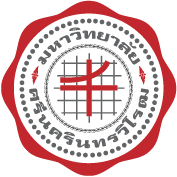            นิสิตรหัส 60 - 64 หลักเกณฑ์การยื่นความประสงค์	1. ขั้นตอนนี้เป็นเพียงการยื่นความประสงค์เลือกแบบการจอง ยังไม่ใช่การได้ห้องพัก	2. หากตรวจสอบแล้วพบว่า นิสิตติด Black list หรือไม่มีสิทธิ์จองห้องพัก จะถูกตัดสิทธิ์ในการจองห้องพัก		3. นิสิตจะได้ห้องพัก เมื่อทำรายการจองห้องพักผ่านระบบได้สำเร็จแล้วเท่านั้นส่งแบบฟอร์ม	ส่งแบบฟอร์มทาง E-mail : duangjitm@m.swu.ac.th ระหว่างวันที่ 1-31 พฤษภาคม 2565	(นิสิตจะได้รับการตอบกลับ E-mail ภายใน 7 วันทำการ หากไม่ได้รับการตอบกลับ โปรดติดต่อ 037-395520 ในวันทำการ)กำหนดการจองห้องแบบเดี่ยว	ผ่านทางเว็บไซต์จองห้องพัก https://dormapp.swu.ac.th  	1. จองคิว นิสิตชายและหญิง 		- วันอังคารที่ 26 กรกฎาคม 2565 เวลา 09.00 - 10.00 น. 	2. จองห้อง นิสิตชายและหญิง (เฉพาะนิสิตที่จองคิวได้) 		- วันพุธที่ 27 กรกฎาคม 2565     เวลา 09.00 - 10.00 น. หมายเหตุ หากมีการเปลี่ยนแปลงนโยบายการจัดการเรียนการสอน จะประกาศให้ทราบอีกครั้ง									      ส่วนกิจการหอพักนิสิต มหาวิทยาลัยศรีนครินทรวิโรฒชื่อ – นามสกุล(กรุณาเขียนตัวบรรจง)รหัสนิสิตคณะหมายเลขโทรศัพท์(ที่ติดต่อได้)     